COORDINATE GEOMETRY QUESTIONS  SL 1.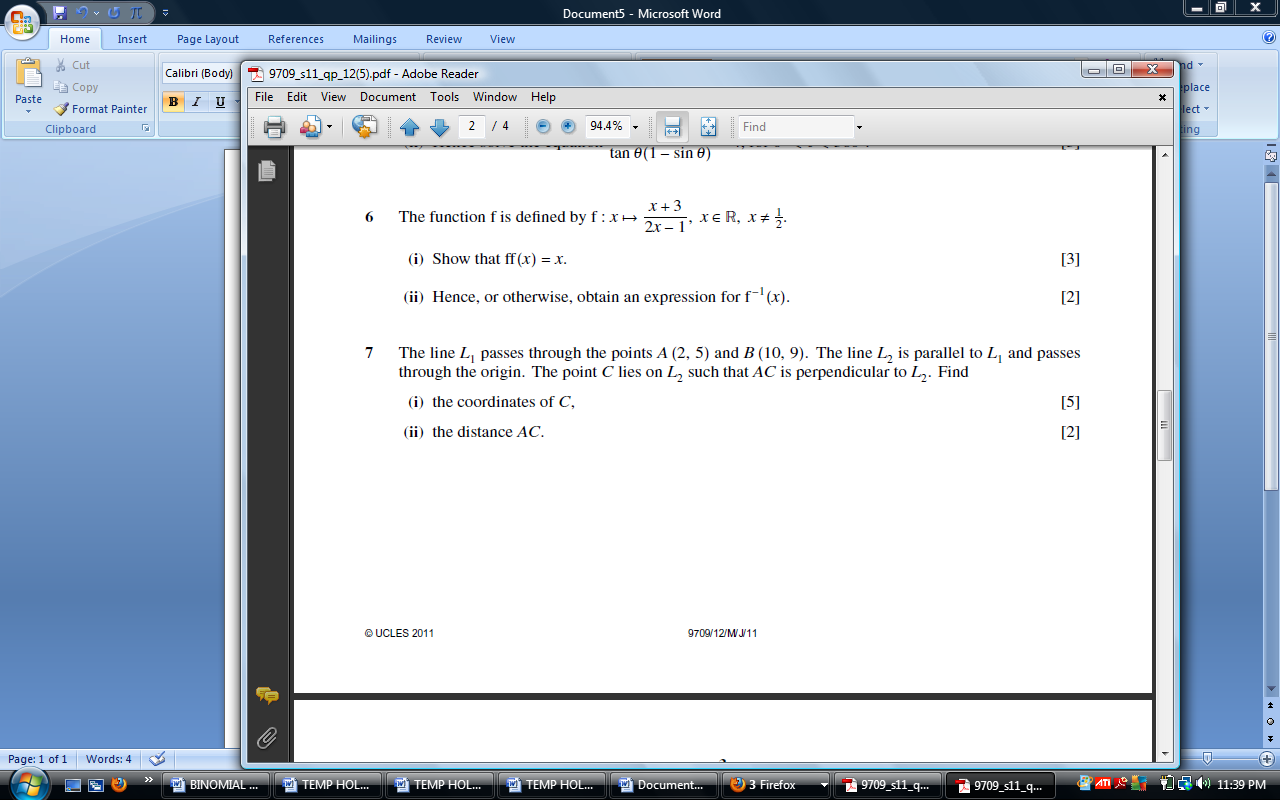 2.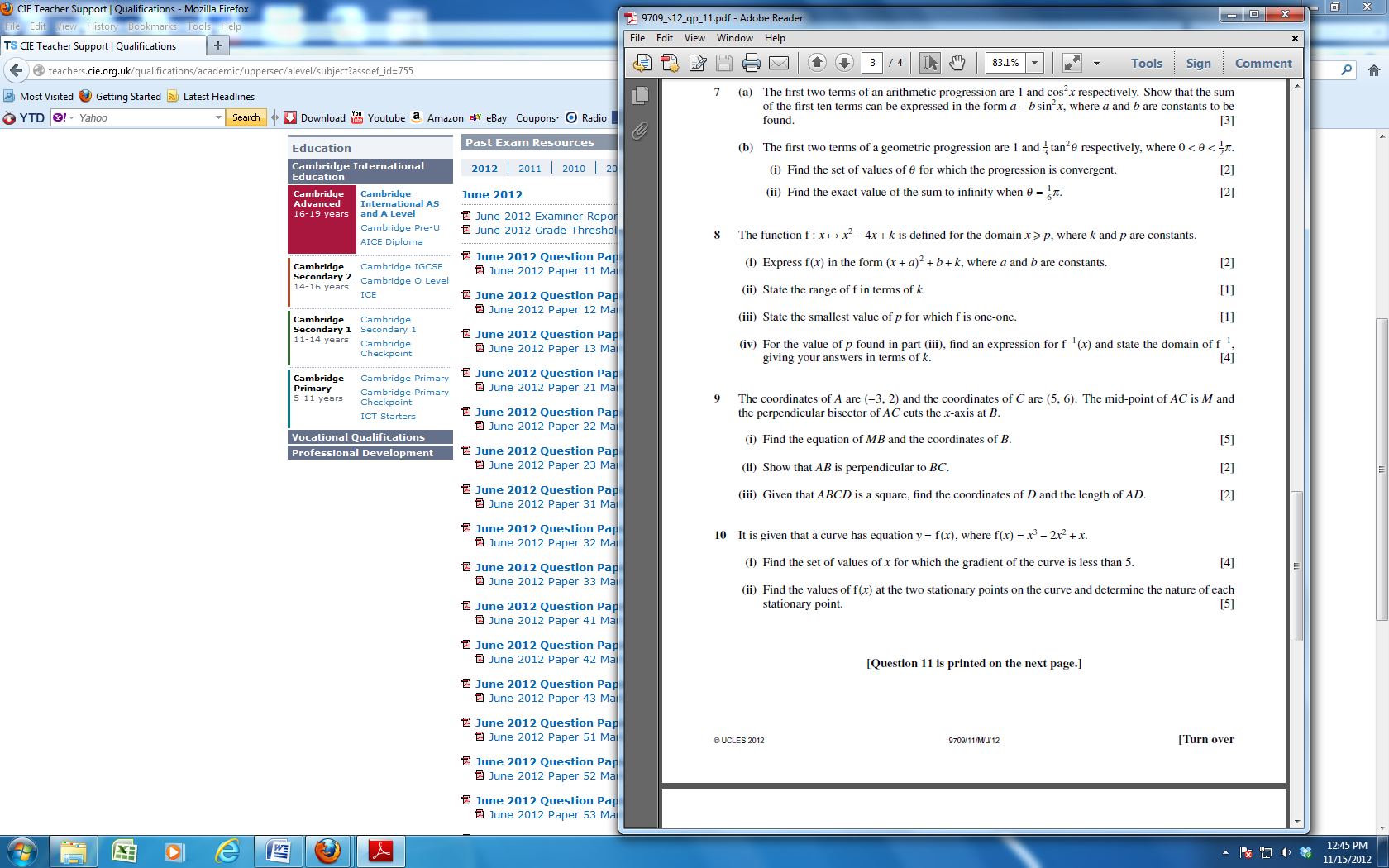 3.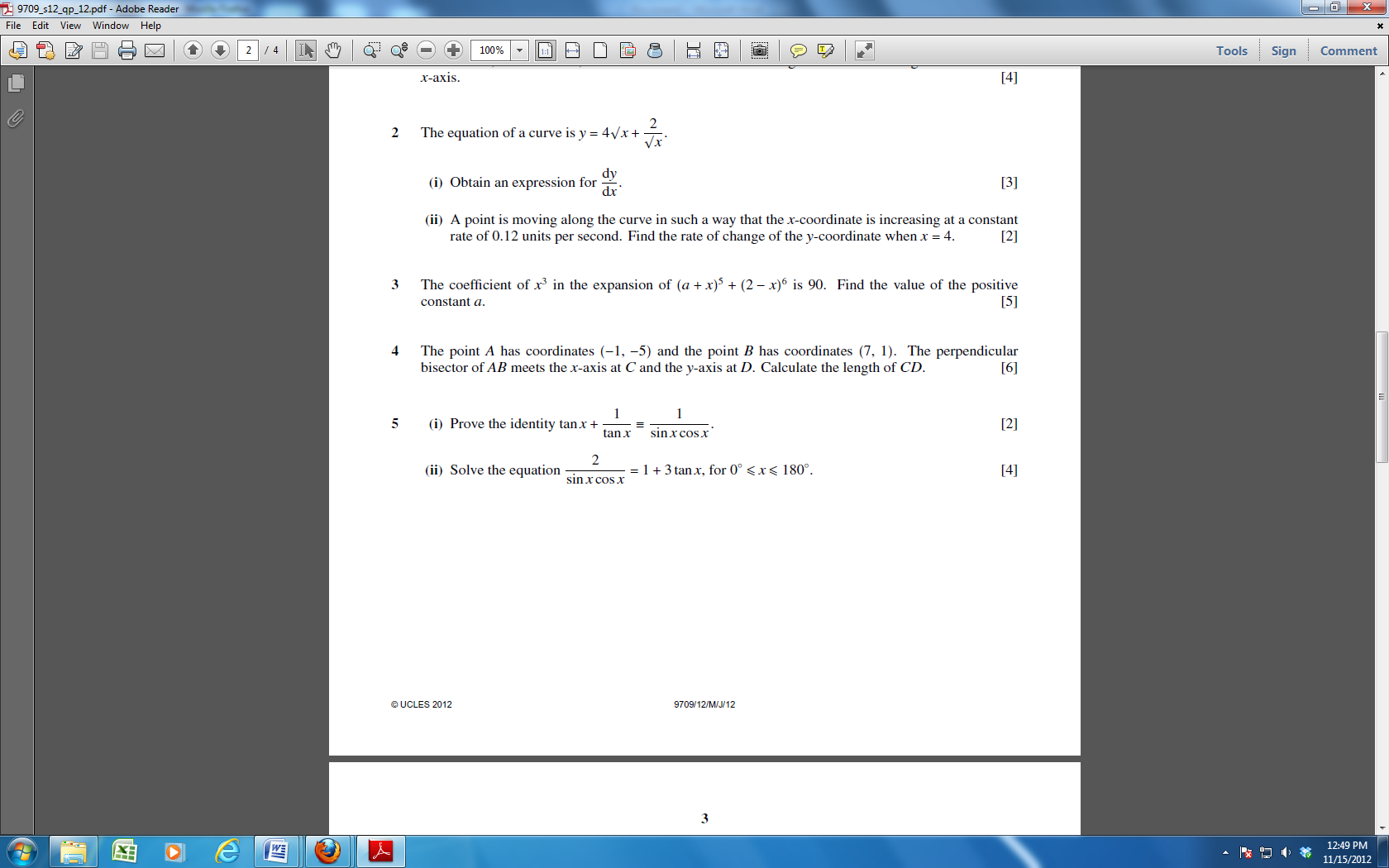  4.The point P lies on the line joining A(–1, –5) and B(11, 13) such that AP = AB. Find the equation of the line perpendicular to AB and passing through P. [5]The line perpendicular to AB passing through P and the line parallel to the x-axis passing through	B intersect at the point Q.Find the coordinates of the point Q. 						[2] Find the area of the triangle PBQ. 							[2]5.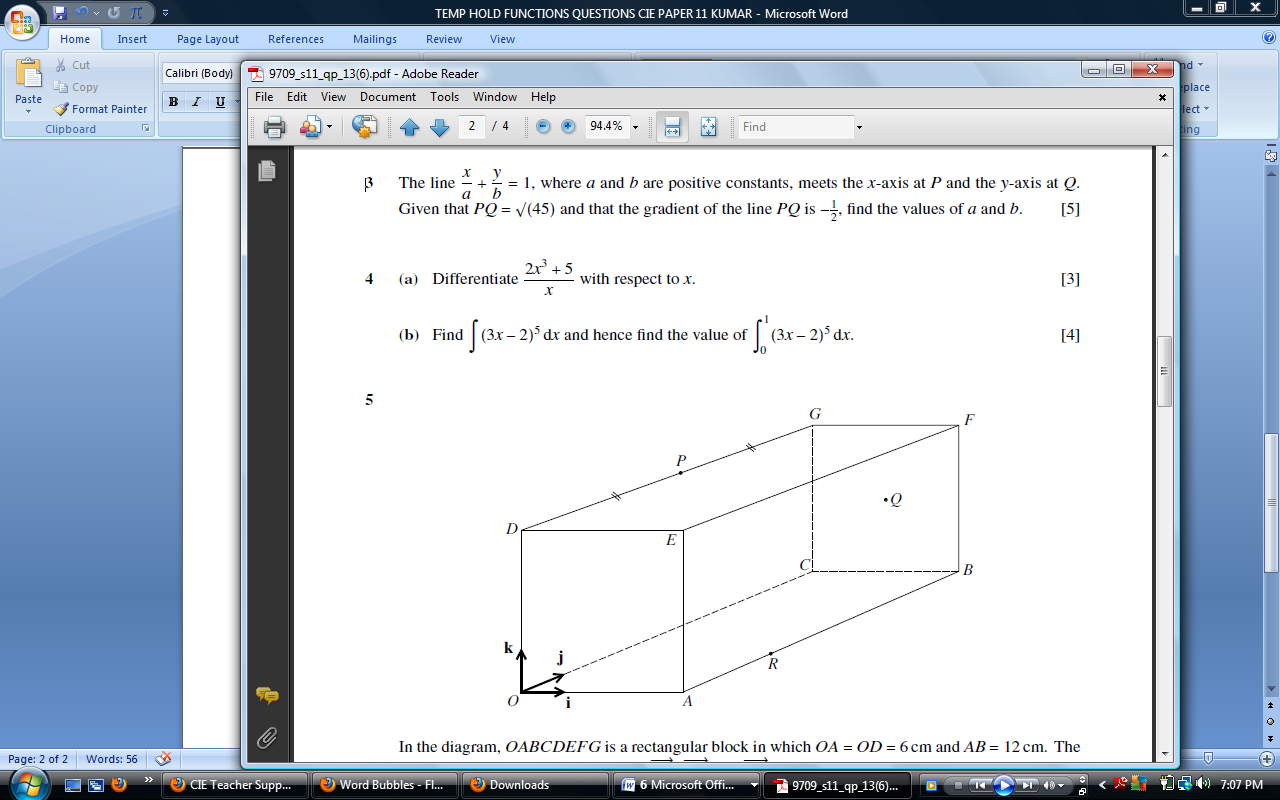 7.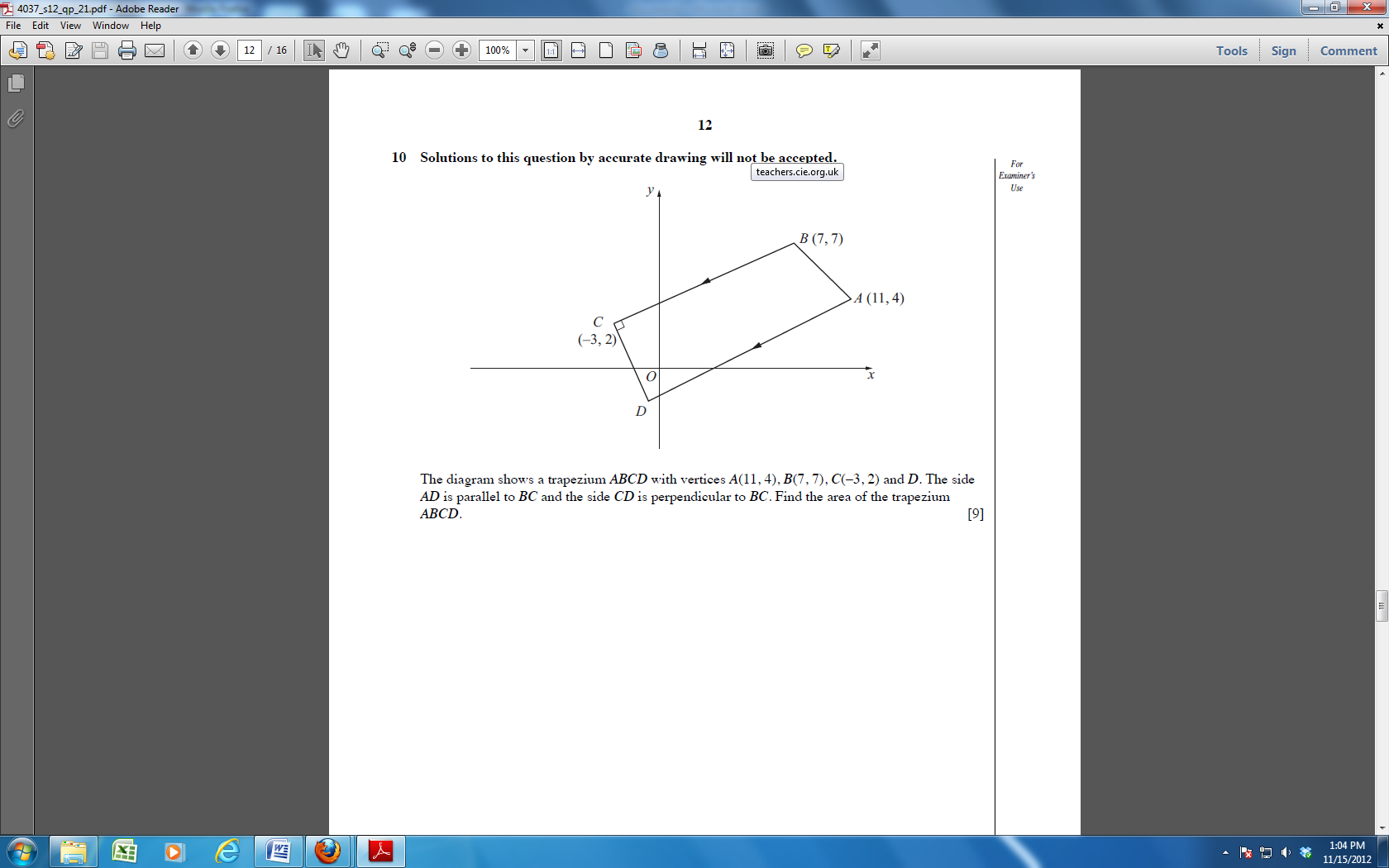 